Have you included the following in your A452 1) Cover sheet2) Did you mention anything about possible safety issues? 3) Are your screenshots clear?4) Have you included clear heading for conclusion for each task?5) Is your final evaluation of the project clear and convincing?Design a cover sheet for A452- for example see one belowCentre Number: 10658Centre Name: Thomas Tallis School Candidate Number: 0000Candidate Name:  Mrs Rabia ZeshanUnit Code and Title: A452 Javascript 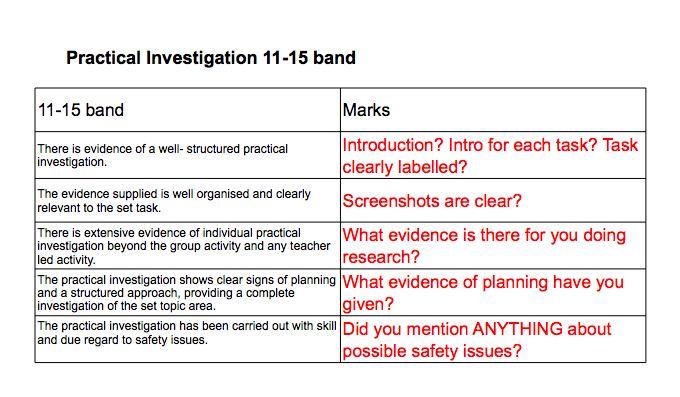 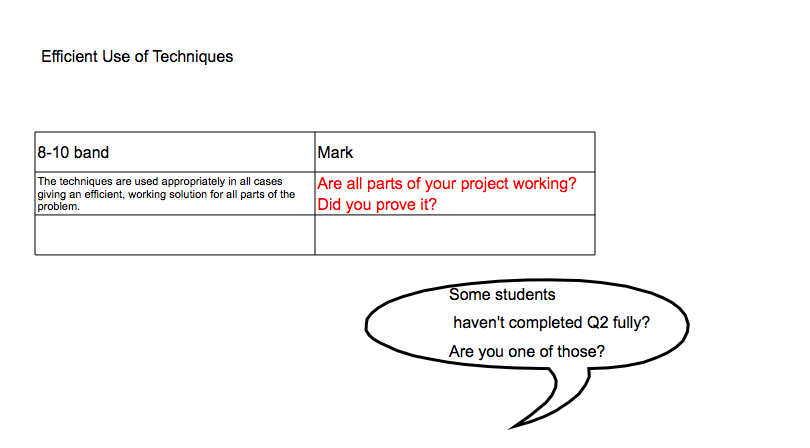 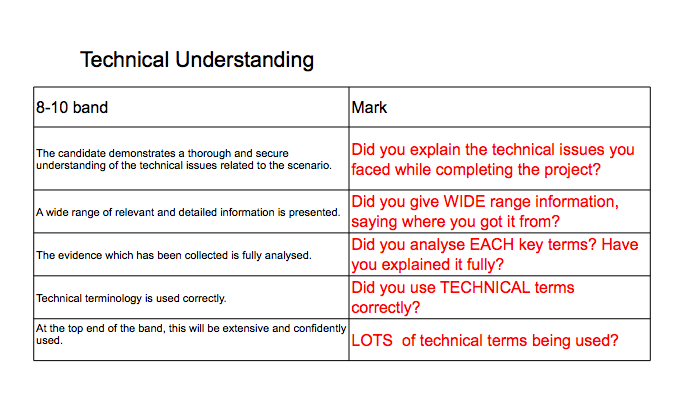 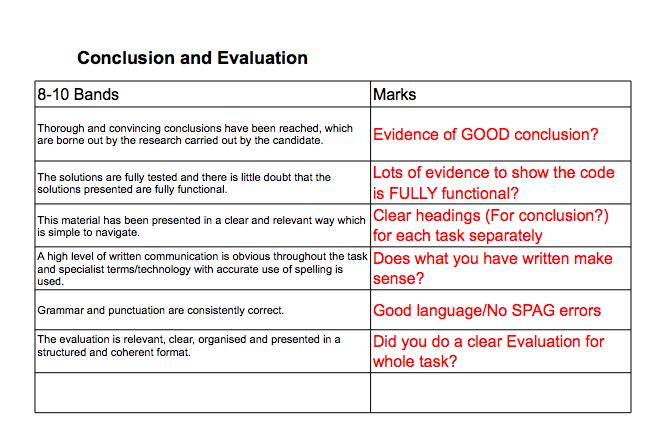 